ՈՐՈՇՈՒՄ N 67-Ա15 ՄԱՅԻՍԻ 2018թ.ԿԱՊԱՆ ՀԱՄԱՅՆՔԻ ՎԱՐՉԱԿԱՆ ՏԱՐԱԾՔՈՒՄ, ՀԱՄԱՅՆՔԱՅԻՆ  ՍԵՓԱԿԱՆՈՒԹՅՈՒՆ  ՀԱՆԴԻՍԱՑՈՂ,  ՀԱՄԱՅՆՔԻ ԿԱՊԱՆ ՔԱՂԱՔԻ ՀԱԼԻՁՈՐ ԹԱՂԱՄԱՍԻ ԹԻՎ  5/3 ՀԱՍՑԵՈՒՄ ԳՏՆՎՈՂ ԲՆԱԿԱՎԱՅՐԵՐԻ ՆՇԱՆԱԿՈՒԹՅԱՆ ՀԱՍԱՐԱԿԱԿԱՆ ԿԱՌՈՒՑԱՊԱՏՄԱՆ  0,02097 ՀԱ ՀՈՂԱՄԱՍԸ  ՀԱՍԱՐԱԿԱԿԱՆ ԿԱՌՈՒՑԱՊԱՏՄԱՆ ՆՊԱՏԱԿՈՎ ԱՃՈՒՐԴՈՎ ՎԱՃԱՌԵԼՈՒ ՄԱՍԻՆՂեկավարվելով «Տեղական ինքնակառավարման մասին» Հայաստանի Հանրապետության օրենքի 18-րդ հոդվածի 1-ին մասի 21)-րդ կետով, համաձայն Հայաստանի Հանրապետության Հողային օրենսգրքի 67-րդ հոդվածի, Հայաստանի Հանրապետության կառավարության 2006 թվականի ապրիլի 20-ի թիվ 723-Ն, 2001 թվականի ապրիլի 12-ի  թիվ 286,  Կապան համայնքի ավագանու 2018 թվականի փետրվարի 23-ի  թիվ 9-Ն որոշումների   և հաշվի առնելով համայնքի  ղեկավարի  առաջարկությունը, որոշման նախագծի քվեարկության   10 կողմ,     0   դեմ,    1   ձեռնպահ արդյունքներով,  համայնքի ավագանին  ո ր ո շ ու մ  է.1.Կապան համայնքի վարչական տարածքում, համայնքային սեփականություն հանդիսացող, համայնքի Կապան քաղաքի Հալիձոր թաղամասի  թիվ 5/3 հասցեում գտնվող բնակավայրերի նշանակության հասարակական  կառուցապատման  հողերից 0.02097 հա հողամասը /ծածկագիր 09-001-0116-0092/ հասարակական կառուցապատման նպատակով (խանութ կառուցելու) աճուրդով վաճառել` մեկնարկային գին սահմանելով  221450,0 /երկու հարյուր քսանմեկ հազար չորս հարյուր հիսուն/ դրամ: 	2.Համայնքի ղեկավարին՝ սույն որոշումից բխող գործառույթներն իրականացնել օրենսդրությամբ սահմանված կարգով:Կողմ ( 10 )`ԱՆՏՈՆՅԱՆ ԱՐԵՆ					ԿԱՐԱՊԵՏՅԱՆ ՄԱՆԱՍԱՍՐՅԱՆ ՎԱՉԵ						ԿՈՍՏԱՆԴՅԱՆ ԻՎԱՆԳԵՎՈՐԳՅԱՆ ՎԱՐԴԱՆ				ՄԱՐՏԻՐՈՍՅԱՆ ԿԱՐԵՆԴԱՆԻԵԼՅԱՆ ՎԱՀԵ					ՄԵՍՐՈՊՅԱՆ ՆԱՊՈԼԵՈՆԴԱՎԹՅԱՆ ՆԱՐԵԿ					ՄՈՎՍԻՍՅԱՆ ԺԱՆ	Դեմ ( 0 )Ձեռնպահ ( 1 )ԴԱՎԹՅԱՆ ՇԱՆԹ	ՀԱՄԱՅՆՔԻ ՂԵԿԱՎԱՐ                   	   	            ԱՇՈՏ ՀԱՅՐԱՊԵՏՅԱՆ2018 թ     մայիսի          17ք. Կապան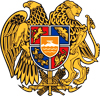 ՀԱՅԱՍՏԱՆԻ ՀԱՆՐԱՊԵՏՈՒԹՅՈՒՆ
ՍՅՈՒՆԻՔԻ ՄԱՐԶ
ԿԱՊԱՆ  ՀԱՄԱՅՆՔԻ  ԱՎԱԳԱՆԻ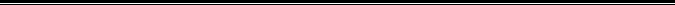 